Sportovně fotbalový letní kemp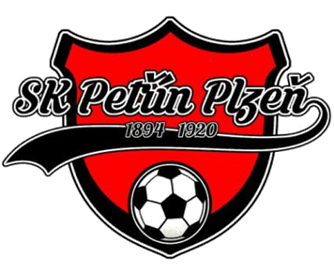 Místo konání: areál SK Petřín Plzeň, Lobezská 22		Termíny kempu: 1.	08. – 12.8. 2022                                2.	15. – 19.8. 2022                               3.	22. – 26.8. 2022	Čas konání:	8:00 – 16:00	 (7:30 – 7:45 příchod dětí)		Kontakt: Kateřina Pletichová, tel.: 604 704 164, e-mail: katka.pletichova10@seznam.cz		Cena za 1 týden:	Členové SK Petřín Plzeň	2.750,- Kč	cena za 1 den:  550,- Kč			Nečlenové			3.300,- Kč	cena za 1 den:  660,- KčV ceně zahrnuto: odborný dohled licencovaných trenérů a pedagogů	lékařský dohledstrava (oběd, 2x svačina)celodenní program a náplňOdevzdání přihlášky: svému trenérovi (členové), na výše uvedený e-mail (nečlenové) do 30.6. 2022Způsob úhrady: bezhotovostně na číslo účtu: 50016-721713369/0800, do zprávy pro příjemce napište! kemp + jméno a příjmení + ročník dítěte (např: kemp Petr Novák 2014)Sportovně fotbalový letní kemp se bude konat na sportovištích SK Petřín Plzeň a SK Plzeň 1894. Kemp bude (jak již napovídá název) probíhat hlavně ve sportovním a fotbalovém duchu pod vedením licencovaných trenérů fotbalu, atletiky a pedagogů. Stravování bude zajištěno v místní restauraci „Na Péčku“, a to formou oběda (polévka + hlavní chod), svačiny a pitného režimu. Dále budou účastníkům k dispozici šatny na převlečení a uložení svých osobních věcí.S sebou si vezmu: 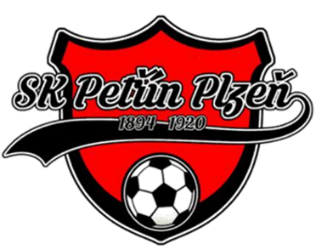 kopačky a sálovou obuv (tenisky)sportovní oblečení (tréninkové) + šusťáková bundasportovní lahev na pitípantofle na přezutíkartičku pojišťovnykarimatku či něco podobného na leženíopalovací krém+ další věci určené dle počasí a programu (např. vícero ponožek)veškeré informace ke konání kempu, včetně přihlášky Vám ráda poskytnu na telefonním čísle 604 704 164 nebo e-mailové adrese katka.pletichova10@seznam.czZávazná přihláška na sportovně fotbalový letní kempJméno a příjmení …………………………………………………. rodné číslo…………………………../……………….Termín: (zakroužkujte)   1. 	08. – 12.8. 2022                                             2.	15. – 19.8. 2022                                            3.	22. – 26.8. 2022	Jsem člen (uveďte jméno trenéra a ročník týmu) ………………………………………………….…./ nečlenProhlášení o zdravotním stavu dítěteProhlašuji, že jsme nezatajili žádné údaje o zdravotním stavu našeho dítěte, které by mohly být závažné vzhledem k činnostem na sportovně fotbalovém kempu ve vybraných termínech (sportovní aktivity, fyzická zátěž, soutěže, závody, metodické postupy spojené s tréninkem). Jedná se především o alergie, epilepsie, srážlivost krve, diabetes, migrény, šelesti apod. Uvádíme proto seznam léků, které pravidelně užívá a jejich způsob užívání. Odevzdáním přihlášky souhlasím se zpracováním osobních údajů pro potřeby konání tohoto kempu a akcí s ním souvisejících.               Nemoc                               	Název léku                      Způsob a doba užívání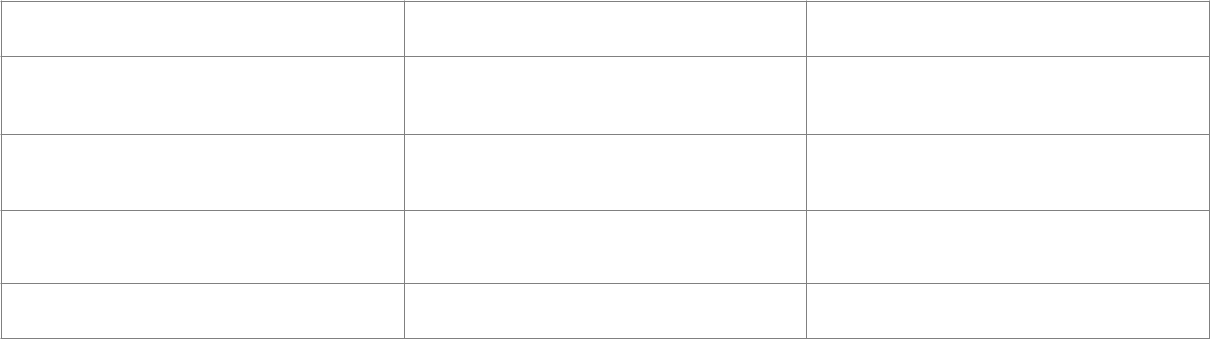 Zdravotní pojišťovna:Podrobnější informace o stravovacích návycích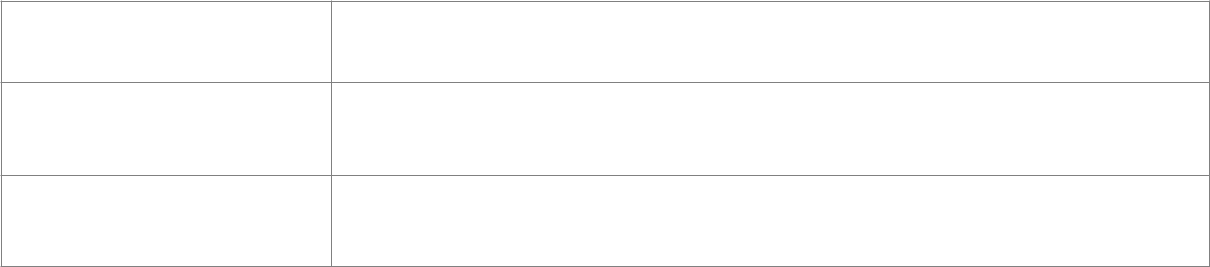         Odpor k jídlu/druh   Alergie k jídlu/přísadám             Dieta/typKontaktJméno:…………………………………….. Telefon:………………………………………..V ………………………………….. dne……………………………. podpis rodičů……………………………Potvrzení o bezinfekčnostiProhlašuji, že okresní hygienik, ani ošetřující lékař nenařídil mému dítěti……………………………… narozenému ……………………………. s trvalým pobytem na adrese ……………………………………………..  které je v naší péči, karanténní opatření (karanténu, zvýšený zdravotní dohled), a že mi není známo, že v posledním týdnu přišlo dítě do styku s osobami, které onemocněly přenosnou chorobou/nemocí. Jsem si vědom/a právních následků, které by mě postihly, kdyby toto prohlášení bylo nepravdivé, zejména jsem si vědom/a případných následkůPoznámka: potvrzení nesmí být starší než 1 den! Termín odevzdání: vždy na začátku termínu (pondělí před zahájením).Toto potvrzení bude během kursu k dostání u vedoucích osob kursu.V …………………………….. dne ………………………………. podpis rodičů……………………………….